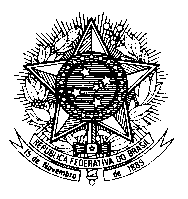 Permanent Mission of Brazil to the United Nations Officeand other International Organizations in Universal Periodic Review34th SessionFiji1’15’’Mr. President,Brazil welcomes the delegation of Fiji to the UPR and would like to make the following two recommendations:1) Advance public policies to combat violence against women and girls and take further steps to provide adequate training to law enforcement officials in charge of dealing with such cases; and2) Enhance measures aimed at protecting and promoting freedom of expression and the right to peaceful assembly, including by removing any legal obstacles to the exercise of these rights.We congratulate Fiji for the ratification of core human rights treaties. We welcome the visit of the Special Rapporteur of the right to health and encourage the government to consider extending a standing invitation to all special procedures.We also commend the country for its leadership in the field of disaster risk reduction management. Finally, we welcome Fiji`s commitment to women`s economic and political empowerment and encourage the country to reinforce measures to fight sexual exploitation and abuse of children.[157 words]